AppendixTable A1: Search terms.Figure A1: Study selection flowchart of randomized controlled trialsFigure A. Risk of bias summary of included trials. Figure A: Risk of bias graph of included trials.  Table A1: Search StrategyFigure A1: Study selection flowchart of randomized controlled trials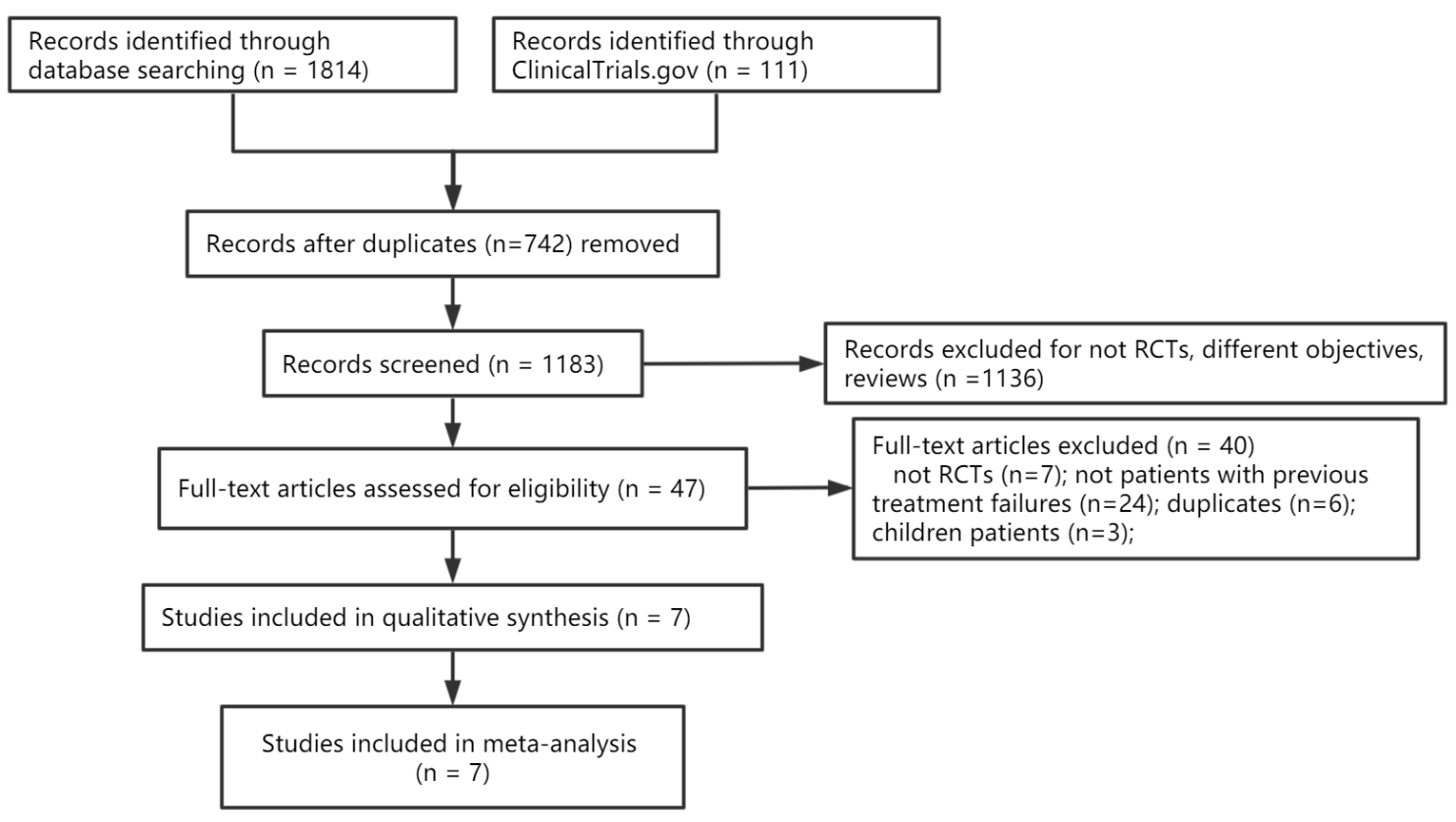 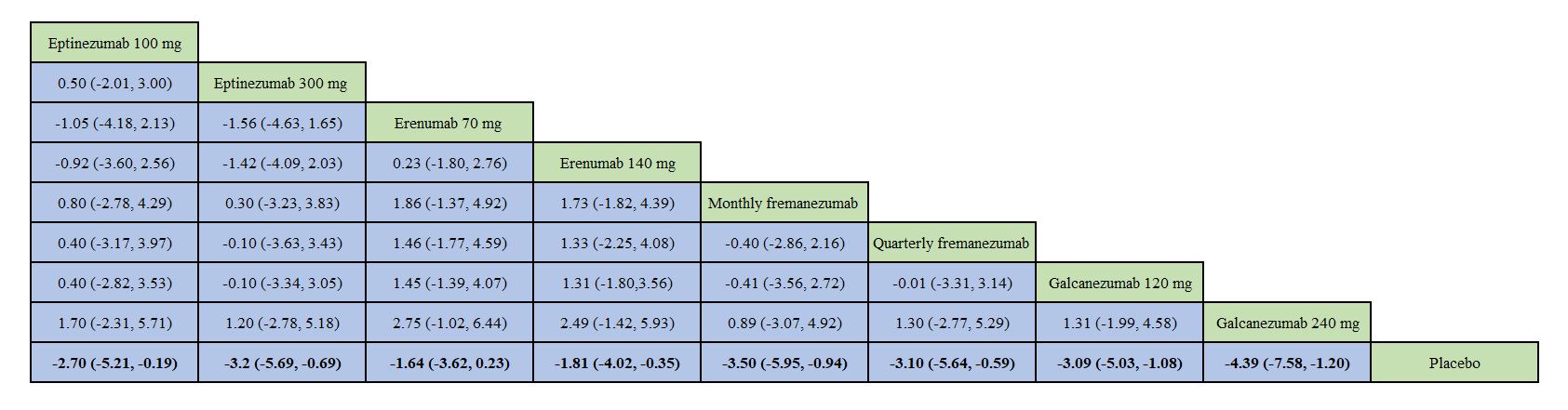 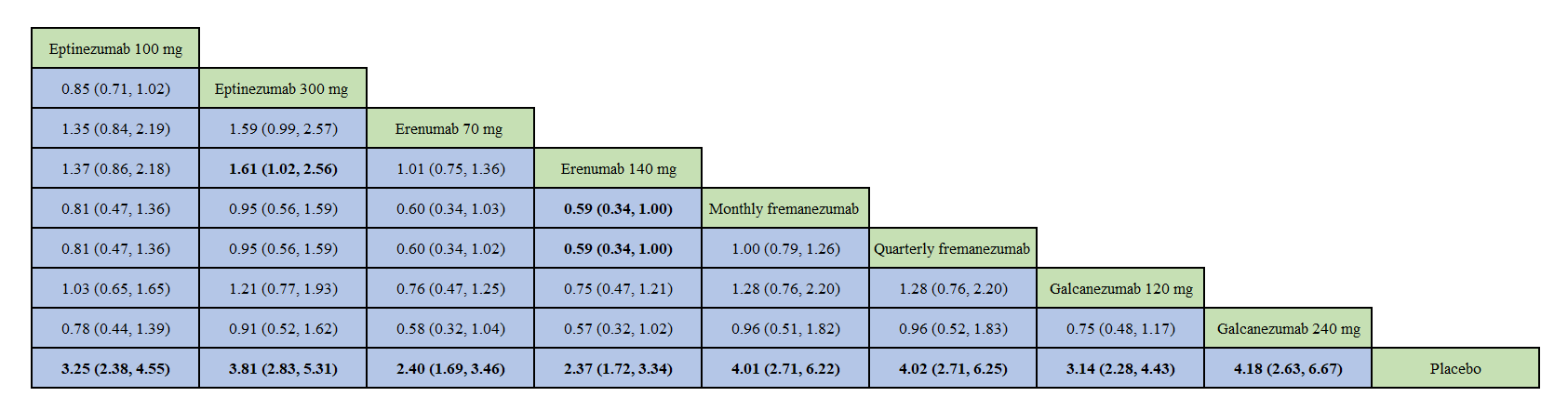 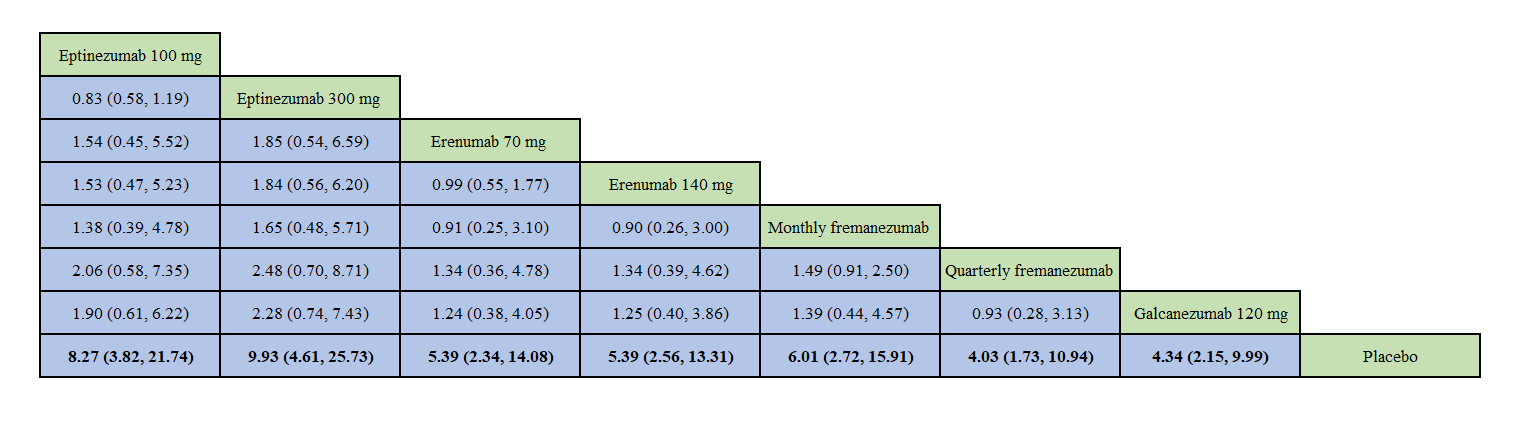 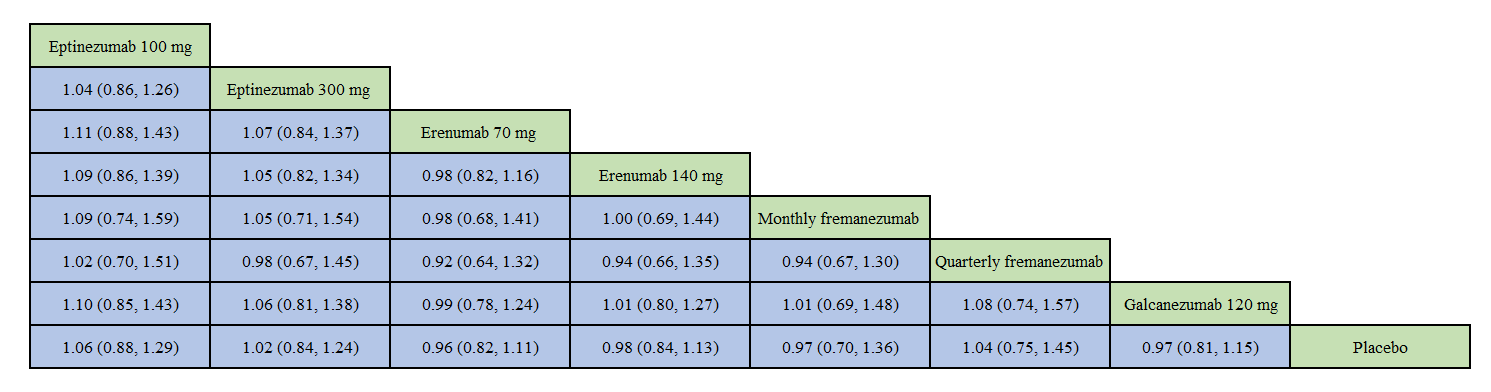 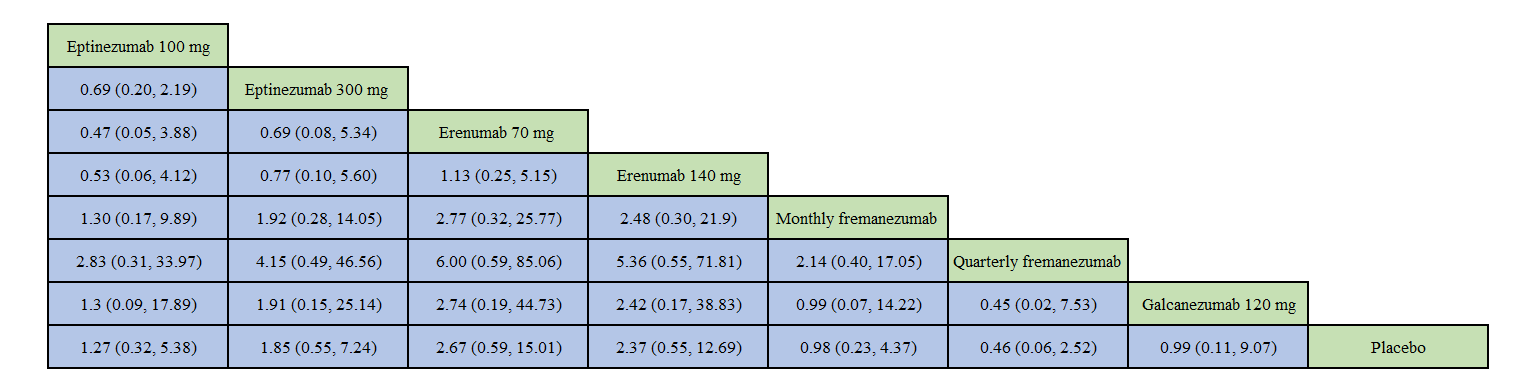 Figure A. Risk of bias summary of included trials. 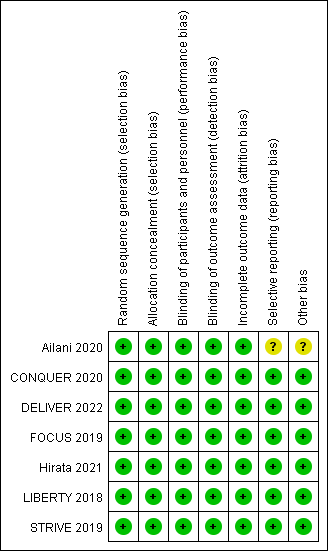 Figure A: Risk of bias graph of included trials.  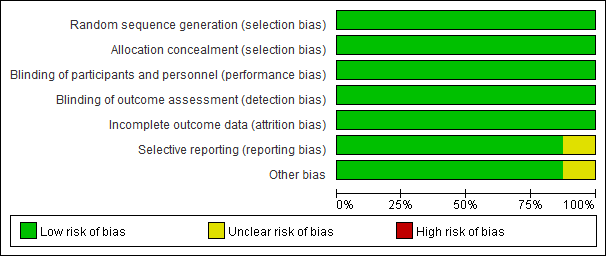 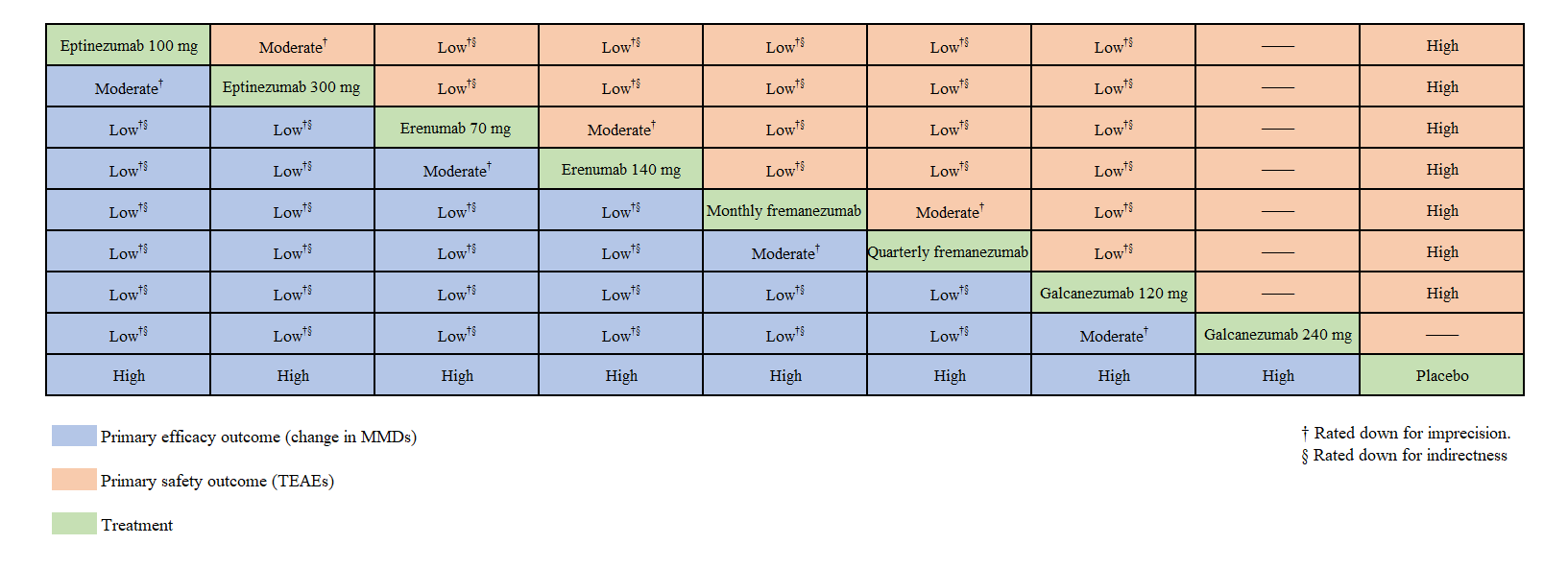 OVID Medline (adapted for other databases)OVID Medline (adapted for other databases)1exp Migraine Disorders/ 2(Migraine* OR Migraine Headache* OR Sick Headache* OR Disorder*, Migraine* OR Headache*, Migraine*).ab,kw,ti31 or 2 4(eptinezumab OR ALD403).mp5(Galcanezumab OR LY2951742).mp6(erenumab OR AMG334).mp7(fremanezumab OR TEV-48125).mp84 or 5 or 6 or 793 and 8 10exp randomized controlled trial/11exp controlled clinical trial/ 12(randomly OR randomized OR placebo OR trial OR groups).ab,kw,ti1310 or 11 or 12 14exp animals/ 15exp human/1614 not 151713 not 16189 and 17